BAKERSFIELD COLLEGE STUDENT GOVERNMENT ASSOCIATION1801 Panorama Drive, BCSGA Boardroom | Bakersfield, California 93305DEPARTMENT OF STUDENT ORGANIZATIONSFriday November 5, 2021	11am- 12pm.	Zoom Meeting ID: 967 1526 6149https://cccconfer.zoom.us/j/96715266149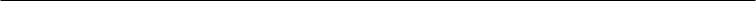 CALL MEETING TO ORDERThe meeting was called to order at 11:06ASCERTAINMENT OF QUORUMA majority quorum must be established to hold a bona fide meetingRoll CallDirector of Student Organizations Escobar- PresentAdvisor Alvarez- PresentSenator Barraj-  PresentSenator Singh- Absent Student Organization Funding Manager Kaur- PresentA majority quorum is  established therefore a bona fide meeting can be held. 3.	CORRECTIONS TO THE MINUTESThe Body will discuss and correct minutes from previous meetings.The Body will consider the approval of unapproved minutes from the meeting held on 09/17/2021Minutes from 09/17/2021 have been approved4.	PUBLIC COMMENTThis segment of the meeting is reserved for persons desiring to address the Body on any matter of concern that is not stated on the agenda. A time limit of three (3) minutes per speaker and fifteen (15) minutes per topic shall be observed. The law does not permit any action to be taken, nor extended discussion of any items noton the agenda. The Body may briefly respond to statements made or questions posed, however, for further information, please contact the BCSGA Vice President for the item of discussion to be placed on a future agenda. (Brown Act §54954.3)                a. Introduction  of meeting  attendees Rep Aaron (A2MEND)Lidia A ( Consent Project )Brianna (  Rodeo Team )Rep Evelyn (Ethics Bowl)Rep Naomi J. Bautista ( Japanese Culture Club)Rep Escobar (LUPE5.	REPORTS OF THE ASSOCIATIONThe chair shall recognize any officer of the association, including the BCSGA Advisor, to offer a report on official activities since the previous meeting and make any summary announcements deemed necessary for no longer than three minutes, save the advisor, who has infinite time.Director of Student Organizations, Daniel EscobarAttended the Chalk Art event at Memorial Hospital. BCSGA Advisor, Nicole AlvarezProcessing renewal applications.Also updating lists for student Orgs and the old officers will be removed and new ones will be added.  Reminder for stud orgs to list three different people for office positions. The officer position requires a 3.0 GPA. 6.	NEW BUSINESSItems listed have not already been discussed once and thus are considered for approval by the BodyDiscussion on Mare Riding Center volunteer opportunity Advisor Nicole- Mare Riding center works with kids, looking for volunteers for fall and winter sessions. Involves working with children with disabilities, and for therapeutic benefits and anyone interested in everyday barn activities. Beneficial for any students needing volunteer hours. Discussion on SOF grants Director Escobar- 4 different grants offered to Student orgs such as operating, program, fundraising and travel grants. For more information go to BC website and student orgs page. Discussion on Club account balancesAdvisor Nicole- Every club should have an account set up, and if not the stud org officer can come to the office of student life and fill out an orange card to make an account. If the club already has an account set up, Nicloe can send the balance if the club wants to know. Discussion on BC football final home game of 2021 season Final home game on Nov. 6 against East Los Angeles. Rodeo Club SOF Grant Presentation Briana (Rodeo Club) present request for travel reimbursement grant. Manager Kaur- takes roll call for approval of grantSenator Barraj- AyeDirector Escobar- AyeManager Kaur- Aye 3 Ayes, 0 Nays therefore the grant of 1,000 dollars is approved for the Rodeo Club. 7.	ANNOUNCEMENTSThe Chair shall recognize in turn BCSGA Officers requesting the floor for a period not to exceed one minute.None To report8. ADJOURNMENT Meeting adjourned at 11:23 am. The The Agendas are posted seventy-two (72) hours, before the meetings commences in accordance with the Ralph M. Brown Act. Agendas are posted at the Bakersfield College Campus Center and online at www.bakersfieldcollege.edu/bcsga. Action items may be taken out of the order to be presented at the discretion of the Chair.BCSGA supports providing equal access to all programs for people with disabilities. Reasonable efforts will be made to provide accommodations to people with disabilities attending the meeting.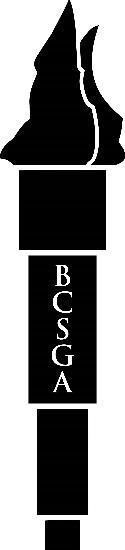 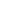 If you would like to request a copy of any of the agenda items or supporting materials listed, please contact Office of Student Life at (661) 395-4355 or email studentlife@bakersfieldcollege.edu.